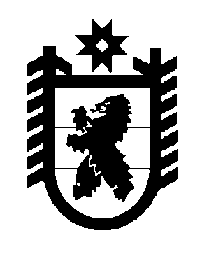 Российская Федерация Республика Карелия    ПРАВИТЕЛЬСТВО РЕСПУБЛИКИ КАРЕЛИЯРАСПОРЯЖЕНИЕот 15 сентября 2017 года № 513р-Пг. Петрозаводск В целях реализации Региональной адресной программы по переселению граждан из аварийного жилищного фонда на 2014 – 2017 годы, утвержденной постановлением Правительства Республики Карелия от 23 апреля 2014 года 
№ 129-П, в соответствии с частью 11 статьи 154 Федерального закона 
от 22 августа 2004 года № 122-ФЗ «О внесении изменений в законодательные акты Российской Федерации и признании утратившими силу некоторых законодательных актов Российской Федерации в связи с принятием федеральных законов «О внесении изменений и дополнений в Федеральный закон «Об общих принципах организации законодательных (представительных) и исполнительных органов государственной власти субъектов Российской Федерации» и «Об общих принципах организации местного самоуправления в Российской Федерации», учитывая постановление администрации Петрозаводского городского округа от 5 сентября 2017 года № 3003 «О приеме в муниципальную собственность Петрозаводского городского округа имущества из государственной собственности Республики Карелия»:1. Утвердить перечень государственного имущества Республики Карелия, передаваемого в муниципальную собственность Петрозаводского городского округа, согласно приложению к настоящему распоряжению.2. Казенному учреждению Республики Карелия «Управление капитального строительства Республики Карелия» совместно с администрацией Петрозаводского городского округа обеспечить подписание передаточного акта и представить его на утверждение в Государственный комитет Республики Карелия по управлению государственным имуществом и организации закупок.3. Право муниципальной собственности на передаваемое имущество возникает с момента утверждения передаточного акта. Временно исполняющий обязанности
 Главы Республики Карелия                                                   А.О. ПарфенчиковПриложение к распоряжению ПравительстваРеспублики Карелияот 15 сентября 2017 года № 513р-ППеречень государственного имущества Республики Карелия, передаваемого в муниципальную собственность Петрозаводского городского округа___________№ п/пНаименование имуществаАдрес местонахождения имуществаИндивидуализирующие характеристики имущества1234Жилое помещениег. Петрозаводск, проезд Морозный, д. 1, кв. 3квартира общей площадью 44,80 кв. м, расположенная на 1-м этаже 5-этажного жилого дома Жилое помещениег. Петрозаводск, проезд Морозный, д. 1, кв. 4квартира общей площадью 45,70 кв. м, расположенная на 1-м этаже 5-этажного жилого дома Жилое помещениег. Петрозаводск, проезд Морозный, д. 1, кв. 6квартира общей площадью 49,50 кв. м, расположенная на 1-м этаже 5-этажного жилого дома Жилое помещениег. Петрозаводск, проезд Морозный, д. 1, кв. 11квартира общей площадью 45,40 кв. м, расположенная на 2-м этаже 5-этажного жилого дома Жилое помещениег. Петрозаводск, проезд Морозный, д. 1, кв. 12квартира общей площадью 47,30 кв. м, расположенная на 2-м этаже 5-этажного жилого дома Жилое помещениег. Петрозаводск, проезд Морозный, д. 1, кв. 13квартира общей площадью 49,20 кв. м, расположенная на 2-м этаже 5-этажного жилого дома Жилое помещениег. Петрозаводск, проезд Морозный, д. 1, кв. 17квартира общей площадью 44,50 кв. м, расположенная на 3-м этаже 5-этажного жилого дома Жилое помещениег. Петрозаводск, проезд Морозный, д. 1, кв. 18квартира общей площадью 45,40 кв. м, расположенная на 3-м этаже 5-этажного жилого дома Жилое помещениег. Петрозаводск, проезд Морозный, д. 1, кв. 19квартира общей площадью 47,30 кв. м, расположенная на 3-м этаже 5-этажного жилого дома 1234Жилое помещениег. Петрозаводск, проезд Морозный, д. 1, кв. 20квартира общей площадью 49,20 кв. м, расположенная на 3-м этаже 5-этажного жилого дома Жилое помещениег. Петрозаводск, проезд Морозный, д. 1, кв. 24квартира общей площадью 44,50 кв. м, расположенная на 4-м этаже 5-этажного жилого дома Жилое помещениег. Петрозаводск, проезд Морозный, д. 1, кв. 25квартира общей площадью 45,40 кв. м, расположенная на 4-м этаже 5-этажного жилого дома Жилое помещениег. Петрозаводск, проезд Морозный, д. 1, кв. 26квартира общей площадью 47,30 кв. м, расположенная на 4-м этаже 5-этажного жилого дома Жилое помещениег. Петрозаводск, проезд Морозный, д. 1, кв. 27квартира общей площадью 49,20 кв. м, расположенная на 4-м этаже 5-этажного жилого дома Жилое помещениег. Петрозаводск, проезд Морозный, д. 1, кв. 31квартира общей площадью 44,50 кв. м, расположенная на 5-м этаже 5-этажного жилого дома Жилое помещениег. Петрозаводск, проезд Морозный, д. 1, кв. 32квартира общей площадью 45,40 кв. м, расположенная на 5-м этаже 5-этажного жилого дома Жилое помещениег. Петрозаводск, проезд Морозный, д. 1, кв. 33квартира общей площадью 47,30 кв. м, расположенная на 5-м этаже 5-этажного жилого дома Жилое помещениег. Петрозаводск, проезд Морозный, д. 1, кв. 34квартира общей площадью 49,20 кв. м, расположенная на 5-м этаже 5-этажного жилого дома Жилое помещениег. Петрозаводск, проезд Морозный, д. 1, кв. 35квартира общей площадью 44,10 кв. м, расположенная на 5-м этаже 5-этажного жилого дома Жилое помещениег. Петрозаводск, проезд Морозный, д. 1, кв. 36квартира общей площадью 53,50 кв. м, расположенная на 1-м этаже 5-этажного жилого дома 1234Жилое помещениег. Петрозаводск, проезд Морозный, д. 1, кв. 37квартира общей площадью 58,60 кв. м, расположенная на 1-м этаже 5-этажного жилого дома Жилое помещениег. Петрозаводск, проезд Морозный, д. 1, кв. 39квартира общей площадью 45,70 кв. м, расположенная на 1-м этаже 5-этажного жилого дома Жилое помещениег. Петрозаводск, проезд Морозный, д. 1, кв. 40квартира общей площадью 68,40 кв. м, расположенная на 1-м этаже 5-этажного жилого дома Жилое помещениег. Петрозаводск, проезд Морозный, д. 1, кв. 41квартира общей площадью 56,20 кв. м, расположенная на 1-м этаже 5-этажного жилого дома Жилое помещениег. Петрозаводск, проезд Морозный, д. 1, кв. 42квартира общей площадью 53,20 кв. м, расположенная на 2-м этаже 5-этажного жилого дома Жилое помещениег. Петрозаводск, проезд Морозный, д. 1, кв. 43квартира общей площадью 58,30 кв. м, расположенная на 2-м этаже 5-этажного жилого дома Жилое помещениег. Петрозаводск, проезд Морозный, д. 1, кв. 44квартира общей площадью 45,20 кв. м, расположенная на 2-м этаже 5-этажного жилого дома Жилое помещениег. Петрозаводск, проезд Морозный, д. 1, кв. 46квартира общей площадью 68,00 кв. м, расположенная на 2-м этаже 5-этажного жилого дома Жилое помещениег. Петрозаводск, проезд Морозный, д. 1, кв. 48квартира общей площадью 53,20 кв. м, расположенная на 3-м этаже 5-этажного жилого дома Жилое помещениег. Петрозаводск, проезд Морозный, д. 1, кв. 49квартира общей площадью 58,30 кв. м, расположенная на 3-м этаже 5-этажного жилого дома Жилое помещениег. Петрозаводск, проезд Морозный, д. 1, кв. 50квартира общей площадью 45,20 кв. м, расположенная на 3-м этаже 5-этажного жилого дома 1234Жилое помещениег. Петрозаводск, проезд Морозный, д. 1, кв. 52квартира общей площадью 68,00 кв. м, расположенная на 3-м этаже 5-этажного жилого дома Жилое помещениег. Петрозаводск, проезд Морозный, д. 1, кв. 54квартира общей площадью 53,20 кв. м, расположенная на 4-м этаже 5-этажного жилого дома Жилое помещениег. Петрозаводск, проезд Морозный, д. 1, кв. 55квартира общей площадью 58,30 кв. м, расположенная на 4-м этаже 5-этажного жилого дома Жилое помещениег. Петрозаводск, проезд Морозный, д. 1, кв. 58квартира общей площадью 68,10 кв. м, расположенная на 4-м этаже 5-этажного жилого дома Жилое помещениег. Петрозаводск, проезд Морозный, д. 1, кв. 60квартира общей площадью 53,20 кв. м, расположенная на 5-м этаже 5-этажного жилого дома Жилое помещениег. Петрозаводск, проезд Морозный, д. 1, кв. 61квартира общей площадью 58,20 кв. м, расположенная на 5-м этаже 5-этажного жилого дома Жилое помещениег. Петрозаводск, проезд Морозный, д. 1, кв. 62квартира общей площадью 45,20 кв. м, расположенная на 5-м этаже 5-этажного жилого дома Жилое помещениег. Петрозаводск, проезд Морозный, д. 1, кв. 64квартира общей площадью 68,00 кв. м, расположенная на 5-м этаже 5-этажного жилого дома Жилое помещениег. Петрозаводск, проезд Морозный, д. 3, кв. 3квартира общей площадью 45,00 кв. м, расположенная на 1-м этаже 5-этажного жилого дома Жилое помещениег. Петрозаводск, проезд Морозный, д. 3, кв. 5квартира общей площадью 47,70 кв. м, расположенная на 1-м этаже 5-этажного жилого дома Жилое помещениег. Петрозаводск, проезд Морозный, д. 3, кв. 6квартира общей площадью 49,50 кв. м, расположенная на 1-м этаже 5-этажного жилого дома 1234Жилое помещениег. Петрозаводск, проезд Морозный, д. 3, кв. 7квартира общей площадью 44,60 кв. м, расположенная на 1-м этаже 5-этажного жилого дома Жилое помещениег. Петрозаводск, проезд Морозный, д. 3, кв. 8квартира общей площадью 56,80 кв. м, расположенная на 2-м этаже 5-этажного жилого дома Жилое помещениег. Петрозаводск, проезд Морозный, д. 3, кв. 10квартира общей площадью 44,60 кв. м, расположенная на 2-м этаже 5-этажного жилого дома Жилое помещениег. Петрозаводск, проезд Морозный, д. 3, кв. 12квартира общей площадью 47,40 кв. м, расположенная на 2-м этаже 5-этажного жилого дома Жилое помещениег. Петрозаводск, проезд Морозный, д. 3, кв. 17квартира общей площадью 44,60 кв. м, расположенная на 3-м этаже 5-этажного жилого дома Жилое помещениег. Петрозаводск, проезд Морозный, д. 3, кв. 19квартира общей площадью 47,50 кв. м, расположенная на 3-м этаже 5-этажного жилого дома Жилое помещениег. Петрозаводск, проезд Морозный, д. 3, кв. 24квартира общей площадью 44,60 кв. м, расположенная на 4-м этаже 5-этажного жилого дома Жилое помещениег. Петрозаводск, проезд Морозный, д. 3, кв. 26квартира общей площадью 47,30 кв. м, расположенная на 4-м этаже 5-этажного жилого дома Жилое помещениег. Петрозаводск, проезд Морозный, д. 3, кв. 31квартира общей площадью 44,60 кв. м, расположенная на 5-м этаже 5-этажного жилого дома Жилое помещениег. Петрозаводск, проезд Морозный, д. 3, кв. 33квартира общей площадью 47,30 кв. м, расположенная на 5-м этаже 5-этажного жилого дома Жилое помещениег. Петрозаводск, проезд Морозный, д. 3, кв. 34квартира общей площадью 49,10 кв. м, расположенная на 5-м этаже 5-этажного жилого дома 1234Жилое помещениег. Петрозаводск, проезд Морозный, д. 3, кв. 36квартира общей площадью 44,50 кв. м, расположенная на 1-м этаже 5-этажного жилого дома Жилое помещениег. Петрозаводск, проезд Морозный, д. 9, кв. 14квартира общей площадью 44,20 кв. м, расположенная на 2-м этаже 5-этажного жилого дома Жилое помещениег. Петрозаводск, проезд Морозный, д. 3, кв. 47квартира общей площадью 56,20 кв. м, расположенная на 2-м этаже 5-этажного жилого дома Жилое помещениег. Петрозаводск, проезд Морозный, д. 3, кв. 48квартира общей площадью 44,10 кв. м, расположенная на 3-м этаже 5-этажного жилого дома Жилое помещениег. Петрозаводск, проезд Морозный, д. 3, кв. 52квартира общей площадью 68,00 кв. м, расположенная на 3-м этаже 5-этажного жилого дома Жилое помещениег. Петрозаводск, проезд Морозный, д. 3, кв. 58квартира общей площадью 68,00 кв. м, расположенная на 4-м этаже 5-этажного жилого дома Жилое помещениег. Петрозаводск, проезд Морозный, д. 3, кв. 60квартира общей площадью 44,10 кв. м, расположенная на 5-м этаже 5-этажного жилого дома Жилое помещениег. Петрозаводск, проезд Морозный, д. 3, кв. 61квартира общей площадью 67,70 кв. м, расположенная на 5-м этаже 5-этажного жилого дома Жилое помещениег. Петрозаводск, проезд Морозный, д. 3, кв. 64квартира общей площадью 68,00 кв. м, расположенная на 5-м этаже 5-этажного жилого дома Жилое помещениег. Петрозаводск, проезд Морозный, д. 9, кв. 1квартира общей площадью 30,00 кв. м, расположенная на 1-м этаже 5-этажного жилого дома Жилое помещениег. Петрозаводск, проезд Морозный, д. 9, кв. 2квартира общей площадью 56,50 кв. м, расположенная на 1-м этаже 5-этажного жилого дома 1234Жилое помещениег. Петрозаводск, проезд Морозный, д. 9, кв. 3квартира общей площадью 50,60 кв. м, расположенная на 1-м этаже 5-этажного жилого дома Жилое помещениег. Петрозаводск, проезд Морозный, д. 9, кв. 4квартира общей площадью 49,00 кв. м, расположенная на 1-м этаже 5-этажного жилого дома Жилое помещениег. Петрозаводск, проезд Морозный, д. 9, кв. 5квартира общей площадью 45,10 кв. м, расположенная на 1-м этаже 5-этажного жилого дома Жилое помещениег. Петрозаводск, проезд Морозный, д. 9, кв. 6квартира общей площадью 64,60 кв. м, расположенная на 1-м этаже 5-этажного жилого дома Жилое помещениег. Петрозаводск, проезд Морозный, д. 9, кв. 7квартира общей площадью 44,60 кв. м, расположенная на 1-м этаже 5-этажного жилого дома Жилое помещениег. Петрозаводск, проезд Морозный, д. 9, кв. 9квартира общей площадью 56,30 кв. м, расположенная на 2-м этаже 5-этажного жилого дома Жилое помещениег. Петрозаводск, проезд Морозный, д. 9, кв. 10квартира общей площадью 50,50 кв. м, расположенная на 2-м этаже 5-этажного жилого дома Жилое помещениег. Петрозаводск, проезд Морозный, д. 9, кв. 13квартира общей площадью 64,40 кв. м, расположенная на 2-м этаже 5-этажного жилого дома Жилое помещениег. Петрозаводск, проезд Морозный, д. 9, кв. 16квартира общей площадью 56,20 кв. м, расположенная на 3-м этаже 5-этажного жилого дома Жилое помещениег. Петрозаводск, проезд Морозный, д. 9, кв. 17квартира общей площадью 50,30 кв. м, расположенная на 3-м этаже 5-этажного жилого дома Жилое помещениег. Петрозаводск, проезд Морозный, д. 9, кв. 20квартира общей площадью 64,40 кв. м, расположенная на 3-м этаже 5-этажного жилого дома 1234Жилое помещениег. Петрозаводск, проезд Морозный, д. 9, кв. 24квартира общей площадью 50,30 кв. м, расположенная на 4-м этаже 5-этажного жилого дома Жилое помещениег. Петрозаводск, проезд Морозный, д. 9, кв. 31квартира общей площадью 50,30 кв. м, расположенная на 5-м этаже 5-этажного жилого дома Жилое помещениег. Петрозаводск, проезд Морозный, д. 9, кв. 32квартира общей площадью 48,70 кв. м, расположенная на 5-м этаже 5-этажного жилого дома Жилое помещениег. Петрозаводск, проезд Морозный, д. 9, кв. 33квартира общей площадью 44,80 кв. м, расположенная на 5-м этаже 5-этажного жилого дома Жилое помещениег. Петрозаводск, проезд Морозный, д. 9, кв. 35квартира общей площадью 44,20 кв. м, расположенная на 5-м этаже 5-этажного жилого дома Жилое помещениег. Петрозаводск, проезд Морозный, д. 9, кв. 36квартира общей площадью 49,70 кв. м, расположенная на 1-м этаже 5-этажного жилого дома Жилое помещениег. Петрозаводск, проезд Морозный, д. 9, кв. 40квартира общей площадью 56,50 кв. м, расположенная на 1-м этаже 5-этажного жилого дома Жилое помещениег. Петрозаводск, проезд Морозный, д. 9, кв. 51квартира общей площадью 50,40 кв. м, расположенная на 3-м этаже 5-этажного жилого дома Жилое помещениег. Петрозаводск, проезд Морозный, д. 9, кв. 57квартира общей площадью 50,30 кв. м, расположенная на 4-м этаже 5-этажного жилого дома Жилое помещениег. Петрозаводск, проезд Морозный, д. 9, кв. 60квартира общей площадью 49,30 кв. м, расположенная на 5-м этаже 5-этажного жилого дома Жилое помещениег. Петрозаводск, проезд Морозный, д. 9, кв. 63квартира общей площадью 50,30 кв. м, расположенная на 5-м этаже 5-этажного жилого дома 